Valcucine - Brera Design District 2014Lo spazio Valcucine di Corso Garibaldi, in Brera, ancora una volta è pronto ad animarsi aprendo le porte dal 6 al 14 Aprile agli eventi speciali che movimenteranno la settimana del Salone del Mobile. Partner sostenitore di Brera Design District, promotore della kermesse milanese di questa zona, Valcucine, anche per l’edizione 2014, continua ad essere ambasciatore del tema dell’ artigianalità e dell’innovazione.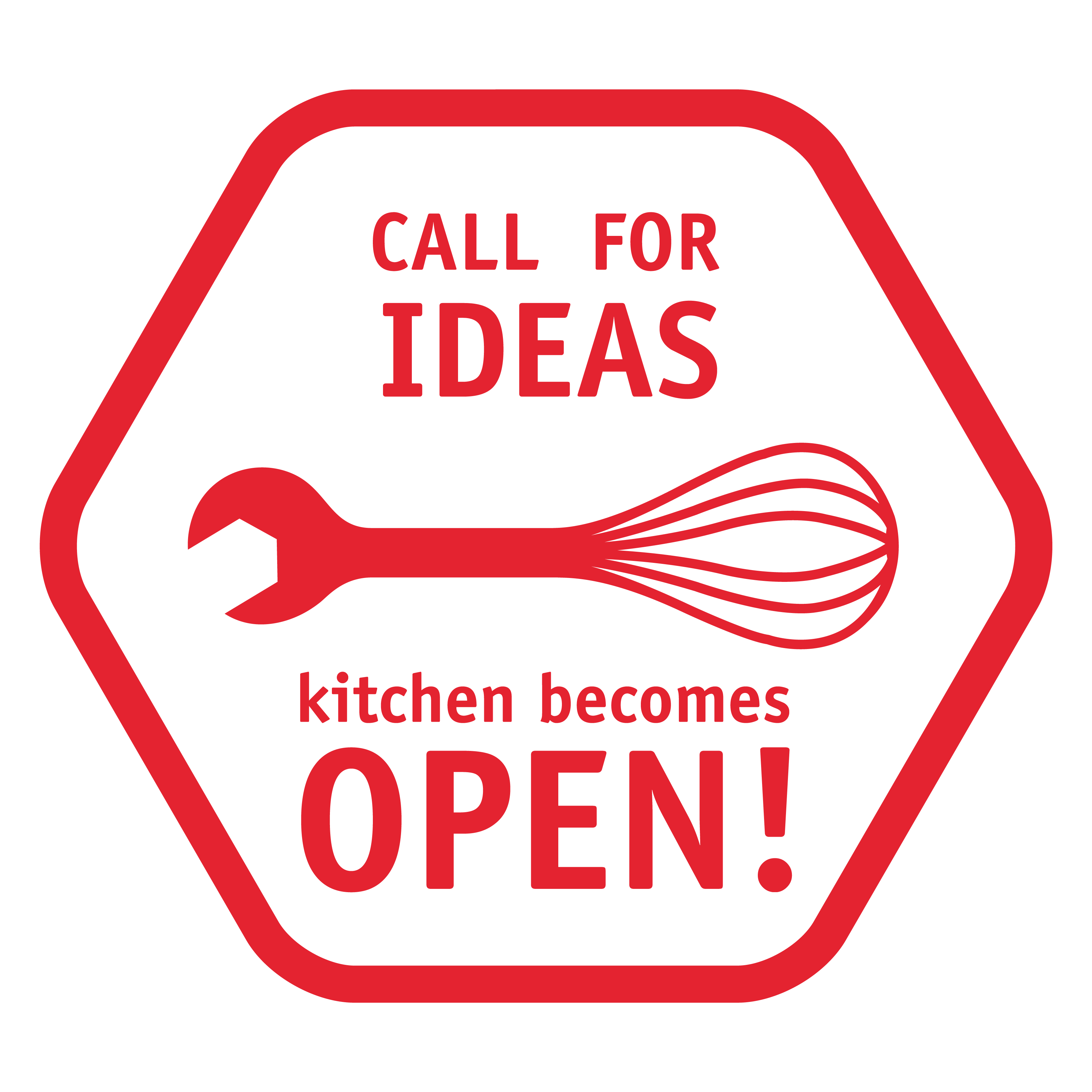 La showroom Valcucine diventa teatro di KITCHEN BECOMES OPEN! | LA CUCINA DIVENTA OPEN!, un laboratorio di digital fabrication nato per innovare, che pone al centro del progetto MECCANICA di demode engineered by Valcucine. Il workshop, sviluppato insieme a dotdotdot, studio di progettazione multidisciplinare che coniuga arte, architettura, edilizia e design contaminandoli con nuove tecnologie e facendo di ricerca e sviluppo il filo conduttore che sottende a tutti i progetti, si pone nell’ottica di condivisione e di arricchimento reciproco: 10 maker e designer selezionati da Valcucine e dotdotdot a seguito di una Call for Ideas, saranno al lavoro durante il Salone del Mobile 2014 per produrre innovazione sul tema “cucina open source”. Un modo rivoluzionario di progettare la cucina, questo di KITCHENS BECOMES OPEN!, in cui durante il workshop incubatore di idee, MECCANICA viene reinterpretata per far nascere nuovi progetti e soluzioni che sviluppino o modifichino il concetto di cucina.Nato con l’obiettivo di riunirsi in una progettazione partecipata e collaborativa sul tema della cucina, i 10 lavoreranno a stretto contatto con l'ufficio tecnico Valcucine, lo studio di progettazione dotdotdot e un team di esperti.A fare da cornice delle intense giornate di lavoro, ci saranno incontri e dibattiti aperti al pubblico, con ospiti di rilievo invitati a condividere il proprio sapere e le proprie competenze ed esperienze.I progetti sviluppati durante il workshop saranno rilasciati in modalità open source sotto licenza Creative Commons e saranno esposti da venerdì 11 aprile a domenica 13 aprile 2014 presso lo showroom Valcucine Milano Brera. Valcucine ritorna inoltre ad Eurocucina 2014 ,dopo 12 anni di Fuorisalone, per supportare il rilancio del Made in Italy nel mondo. A testimonianza di quanto descritto sopra è, ancora una volta, l'essenza del suo immutabile DNA dove l'innovazione è guidata dalla ricerca della maggiore sostenibilità:  ecco Sustainability driven innovation.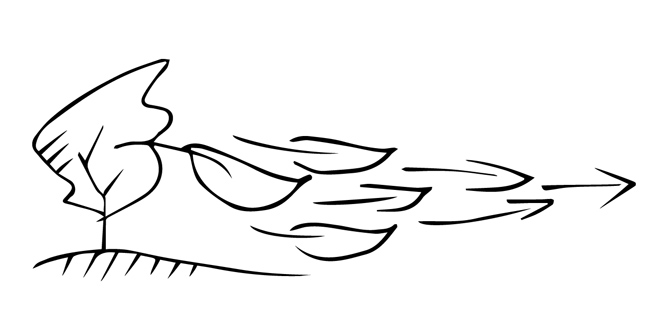 Perseguire la sostenibilità non significa essere ecologici, ma intraprendere un percorso di miglioramento continuo. Ed è proprio questa tensione che ha indotto nel tempo Valcucine ad essere costantemente innovativi, coniugando funzionalità ed estetica, ma anche abbracciando l’idea di un uso consapevole della materia, sempre. Kitchen becomes OPEN!
La cucina diventa OPEN!	
un laboratorio per innovare Meccanica (di demode engineered by Valcucine)
un progetto di Valcucine curato da dotdotdot DOVE: 
Showroom  Valcucine Milano Brera
corso Garibaldi 99, MilanoQUANDO:
workshop: 6-11 aprile 2014
mostra: 11-13 aprile 2014 contatti evento
info su call for ideas e workshop: info@dotdotdot.it  
richieste stampa: luisa@press-office.co contatti prodotto
press office Valcucine: alam@alampercomunicare.it 
